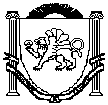 АДМИНИСТРАЦИЯЗЫБИНСКОГО СЕЛЬСКОГО ПОСЕЛЕНИЯБЕЛОГОРСКОГО РАЙОНАРЕСПУБЛИКИ КРЫМПОСТАНОВЛЕНИЕ05 сентября  2017 года                    с.Зыбины                                           № 114Об утверждении отчета об исполнениибюджета муниципального образования Зыбинского сельского поселения  Белогорского района республики Крым за 2 квартал 2017 года В соответствии с пунктом 5 статьи 264.2 Бюджетного кодекса Российской Федерации, пунктом 2 статьи 29 Положения «О бюджетном процессе в муниципальном образовании Зыбинское сельское поселение», утвержденного решением 28-ой сессии 1-го созыва Зыбинского сельского совета от 29.12.2016 № 226, администрация Зыбинского сельского поселения Белогорского района Республики КрымПОСТАНОВЛЯЕТ: 1. Утвердить отчет об исполнении бюджета муниципального образования Зыбинского сельского поселения (далее местный бюджет) за 2 квартал 2017 года по доходам в сумме 2 120 298,83 руб., по расходам в сумме  2 763 410,40  руб с превышением доходов над расходами (профицитом) в сумме -643 111,57  руб. . 2. Утвердить исполнение местного бюджета за 2 квартал 2017 года: 2.1. По доходам местного бюджета по кодам классификации доходов бюджетов, по кодам видов доходов, подвидов доходов, классификации операций сектора государственного управления, относящихся к доходам бюджета, за 2 квартал 2017 года, согласно приложению 1 к настоящему постановлению. 2.2. По расходам местного бюджета по разделам, подразделам, целевым статьям (муниципальным программам и не программным направлениям деятельности) и группам видов расходов классификации расходов бюджетов, в ведомственной структуре расходов местного бюджета за 2 квартал 2017 года, согласно приложению 2 к настоящему постановлению. 2.3. По источникам финансирования дефицита местного бюджета по кодам классификации источников финансирования дефицитов бюджетов, по кодам групп, подгрупп, статей, видов источников финансирования дефицитов бюджетов, классификации операций сектора государственного управления, относящихся к источникам финансирования дефицитов бюджетов, за 2 квартал 2017 года, согласно приложению 3 к настоящему постановлению. 3. Отчѐт об исполнении местного бюджета за 2 квартал 2017 года подлежит доведению до сведения депутатов Зыбинского сельского поселения на ближайшей сессии сельского совета. 4. Настоящее постановление вступает в силу после его официального опубликования (обнародования). Председатель Зыбинского сельского совета-глава администрации Зыбинского сельского поселения                                 Т.КнижникПриложение№1Приложение№ 21. Доходы бюджета1. Доходы бюджета1. Доходы бюджета1. Доходы бюджета1. Доходы бюджета1. Доходы бюджетаНаименование показателяКод строкиКод дохода по бюджетной классификацииУтвержденные бюджетные назначенияИсполненоНеисполненные назначения123456Доходы бюджета - ВСЕГО: 
В том числе:010X4 612 225,532 120 298,832 491 926,70НАЛОГОВЫЕ И НЕНАЛОГОВЫЕ ДОХОДЫ010000 100000000000000001 628 961,531 038 617,83590 343,70НАЛОГИ НА ПРИБЫЛЬ, ДОХОДЫ010000 101000000000000001 128 000,00816 298,85311 701,15Налог на доходы физических лиц010000 101020000100001101 128 000,00816 298,85311 701,15Налог на доходы физических лиц с доходов, источником которых является налоговый агент, за исключением доходов, в отношении которых исчисление и уплата налога осуществляются в соответствии со статьями 227, 227.1 и 228 Налогового кодекса Российской Федерации010000 101020100100001101 128 000,00809 195,45318 804,55Налог на доходы физических лиц с доходов, источником которых является налоговый агент, за исключением доходов, в отношении которых исчисление и уплата налога осуществляются в соответствии со статьями 227, 227.1 и 228 Налогового кодекса Российской Федерации (сумма платежа (перерасчеты, недоимка и задолженность по соответствующему платежу, в том числе по отмененному)010000 101020100110001100,00808 900,410,00Налог на доходы физических лиц с доходов, источником которых является налоговый агент, за исключением доходов, в отношении которых исчисление и уплата налога осуществляются в соответствии со статьями 227, 227.1 и 228 Налогового кодекса Российской Федерации (пени по соответствующему платежу)010000 101020100121001100,00145,480,00Налог на доходы физических лиц с доходов, источником которых является налоговый агент, за исключением доходов, в отношении которых исчисление и уплата налога осуществляются в соответствии со статьями 227, 227.1 и 228 Налогового кодекса Российской Федерации (суммы денежных взысканий (штрафов) по соответствующему платежу согласно законодательству Российской Федерации)010000 101020100130001100,00149,560,00Налог на доходы физических лиц с доходов, полученных от осуществления деятельности физическими лицами, зарегистрированными в качестве индивидуальных предпринимателей, нотариусов, занимающихся частной практикой, адвокатов, учредивших адвокатские кабинеты, и других лиц, занимающихся частной практикой в соответствии со статьей 227 Налогового кодекса Российской Федерации010000 101020200100001100,00151,000,00Налог на доходы физических лиц с доходов, полученных от осуществления деятельности физическими лицами, зарегистрированными в качестве индивидуальных предпринимателей, нотариусов, занимающихся частной практикой, адвокатов, учредивших адвокатские кабинеты, и других лиц, занимающихся частной практикой в соответствии со статьей 227 Налогового кодекса Российской Федерации (пени по соответствующему платежу)010000 101020200121001100,001,000,00Налог на доходы физических лиц с доходов, полученных от осуществления деятельности физическими лицами, зарегистрированными в качестве индивидуальных предпринимателей, нотариусов, занимающихся частной практикой, адвокатов, учредивших адвокатские кабинеты, и других лиц, занимающихся частной практикой в соответствии со статьей 227 Налогового кодекса Российской Федерации (суммы денежных взысканий (штрафов) по соответствующему платежу согласно законодательству Российской Федерации)010000 101020200130001100,00150,000,00Налог на доходы физических лиц с доходов, полученных физическими лицами в соответствии со статьей 228 Налогового кодекса Российской Федерации010000 101020300100001100,006 952,400,00Налог на доходы физических лиц с доходов, полученных физическими лицами в соответствии со статьей 228 Налогового кодекса Российской Федерации (сумма платежа (перерасчеты, недоимка и задолженность по соответствующему платежу, в том числе по отмененному)010000 101020300110001100,006 952,400,00НАЛОГИ НА ТОВАРЫ (РАБОТЫ, УСЛУГИ), РЕАЛИЗУЕМЫЕ НА ТЕРРИТОРИИ РОССИЙСКОЙ ФЕДЕРАЦИИ010000 10300000000000000322 761,53162 620,32160 141,21Акцизы по подакцизным товарам (продукции), производимым на территории Российской Федерации010000 10302000010000110322 761,53162 620,32160 141,21Доходы от уплаты акцизов на дизельное топливо, подлежащие распределению между бюджетами субъектов Российской Федерации и местными бюджетами с учетом установленных дифференцированных нормативов отчислений в местные бюджеты010000 103022300100001100,0064 221,210,00Доходы от уплаты акцизов на моторные масла для дизельных и (или) карбюраторных (инжекторных) двигателей, подлежащие распределению между бюджетами субъектов Российской Федерации и местными бюджетами с учетом установленных дифференцированных нормативов отчислений в местные бюджеты010000 103022400100001100,00698,120,00Доходы от уплаты акцизов на автомобильный бензин, подлежащие распределению между бюджетами субъектов Российской Федерации и местными бюджетами с учетом установленных дифференцированных нормативов отчислений в местные бюджеты010000 103022500100001100,00110 727,300,00Доходы от уплаты акцизов на прямогонный бензин, подлежащие распределению между бюджетами субъектов Российской Федерации и местными бюджетами с учетом установленных дифференцированных нормативов отчислений в местные бюджеты010000 103022600100001100,00-13 026,310,00НАЛОГИ НА СОВОКУПНЫЙ ДОХОД010000 105000000000000000,0016,500,00Единый сельскохозяйственный налог010000 105030000100001100,0016,500,00Единый сельскохозяйственный налог010000 105030100100001100,0016,500,00Единый сельскохозяйственный налог (сумма платежа (перерасчеты, недоимка и задолженность по соответствующему платежу, в том числе по отмененному)010000 105030100110001100,0016,500,00НАЛОГИ НА ИМУЩЕСТВО010000 1060000000000000055 200,0010 838,0044 362,00Земельный налог010000 1060600000000011055 200,0010 838,0044 362,00Земельный налог с организаций010000 1060603000000011055 200,0010 838,0044 362,00Земельный налог с организаций, обладающих земельным участком, расположенным в границах сельских поселений010000 1060603310000011055 200,0010 838,0044 362,00Земельный налог с организаций, обладающих земельным участком, расположенным в границах сельских поселений (сумма платежа (перерасчеты, недоимка и задолженность по соответствующему платежу, в том числе по отмененному)010000 106060331010001100,0010 838,000,00ДОХОДЫ ОТ ИСПОЛЬЗОВАНИЯ ИМУЩЕСТВА, НАХОДЯЩЕГОСЯ В ГОСУДАРСТВЕННОЙ И МУНИЦИПАЛЬНОЙ СОБСТВЕННОСТИ010000 11100000000000000123 000,0054 290,4168 709,59Доходы, получаемые в виде арендной либо иной платы за передачу в возмездное пользование государственного и муниципального имущества (за исключением имущества бюджетных и автономных учреждений, а также имущества государственных и муниципальных унитарных предприятий, в том числе казенных)010000 11105000000000120123 000,0054 290,4168 709,59Доходы, получаемые в виде арендной платы за земли после разграничения государственной собственности на землю, а также средства от продажи права на заключение договоров аренды указанных земельных участков (за исключением земельных участков бюджетных и автономных учреждений)010000 11105020000000120120 000,0051 768,1768 231,83Доходы, получаемые в виде арендной платы, а также средства от продажи права на заключение договоров аренды за земли, находящиеся в собственности сельских поселений (за исключением земельных участков муниципальных бюджетных и автономных учреждений)010000 11105025100000120120 000,0051 768,1768 231,83Доходы от сдачи в аренду имущества, находящегося в оперативном управлении органов государственной власти, органов местного самоуправления, государственных внебюджетных фондов и созданных ими учреждений (за исключением имущества бюджетных и автономных учреждений)010000 111050300000001203 000,002 522,24477,76Доходы от сдачи в аренду имущества, находящегося в оперативном управлении органов управления сельских поселений и созданных ими учреждений (за исключением имущества муниципальных бюджетных и автономных учреждений)010000 111050351000001203 000,002 522,24477,76ПРОЧИЕ НЕНАЛОГОВЫЕ ДОХОДЫ010000 117000000000000000,00-5 446,250,00Прочие неналоговые доходы010000 117050000000001800,00-5 446,250,00Прочие неналоговые доходы бюджетов сельских поселений010000 117050501000001800,00-5 446,250,00БЕЗВОЗМЕЗДНЫЕ ПОСТУПЛЕНИЯ010000 200000000000000002 983 264,001 081 681,001 901 583,00БЕЗВОЗМЕЗДНЫЕ ПОСТУПЛЕНИЯ ОТ ДРУГИХ БЮДЖЕТОВ БЮДЖЕТНОЙ СИСТЕМЫ РОССИЙСКОЙ ФЕДЕРАЦИИ010000 202000000000000002 983 264,001 123 181,001 860 083,00Дотации бюджетам бюджетной системы Российской Федерации010000 202100000000001511 054 318,00527 160,00527 158,00Дотации на выравнивание бюджетной обеспеченности010000 202150010000001511 054 318,00527 160,00527 158,00Дотации бюджетам сельских поселений на выравнивание бюджетной обеспеченности010000 202150011000001511 054 318,00527 160,00527 158,00Субсидии бюджетам бюджетной системы Российской Федерации (межбюджетные субсидии)010000 202200000000001511 854 340,00563 000,001 291 340,00Субсидии бюджетам на строительство, модернизацию, ремонт и содержание автомобильных дорог общего пользования, в том числе дорог в поселениях (за исключением автомобильных дорог федерального значения)010000 202200410000001511 291 340,000,001 291 340,00Субсидии бюджетам сельских поселений на строительство, модернизацию, ремонт и содержание автомобильных дорог общего пользования, в том числе дорог в поселениях (за исключением автомобильных дорог федерального значения)010000 202200411000001511 291 340,000,001 291 340,00Прочие субсидии010000 20229999000000151563 000,00563 000,000,00Прочие субсидии бюджетам сельских поселений010000 20229999100000151563 000,00563 000,000,00Субвенции бюджетам бюджетной системы Российской Федерации010000 2023000000000015174 606,0033 021,0041 585,00Субвенции местным бюджетам на выполнение передаваемых полномочий субъектов Российской Федерации010000 20230024000000151745,00745,000,00Субвенции бюджетам сельских поселений на выполнение передаваемых полномочий субъектов Российской Федерации010000 20230024100000151745,00745,000,00Субвенции бюджетам сельских поселений на выполнение передаваемых полномочий субъектов Российской Федерации в рамках непрограммных расходов органов государственной власти Республики Крым (полномочия в сфере административной ответственности)010000 20230024101000151745,00745,000,00Субвенции бюджетам на осуществление первичного воинского учета на территориях, где отсутствуют военные комиссариаты010000 2023511800000015173 861,0032 276,0041 585,00Субвенции бюджетам сельских поселений на осуществление первичного воинского учета на территориях, где отсутствуют военные комиссариаты010000 2023511810000015173 861,0032 276,0041 585,00ВОЗВРАТ ОСТАТКОВ СУБСИДИЙ, СУБВЕНЦИЙ И ИНЫХ МЕЖБЮДЖЕТНЫХ ТРАНСФЕРТОВ, ИМЕЮЩИХ ЦЕЛЕВОЕ НАЗНАЧЕНИЕ, ПРОШЛЫХ ЛЕТ010000 219000000000000000,00-41 500,000,00Возврат остатков субсидий, субвенций и иных межбюджетных трансфертов, имеющих целевое назначение, прошлых лет из бюджетов сельских поселений010000 219000001000001510,00-41 500,000,00Возврат прочих остатков субсидий, субвенций и иных межбюджетных трансфертов, имеющих целевое назначение, прошлых лет из бюджетов сельских поселений010000 219600101000001510,00-41 500,000,002. Расходы бюджета2. Расходы бюджета2. Расходы бюджета2. Расходы бюджета2. Расходы бюджета2. Расходы бюджета2. Расходы бюджета2. Расходы бюджета2. Расходы бюджета2. Расходы бюджета2. Расходы бюджетаНаименование показателяНаименование показателяКод строкиКод расхода по бюджетной классификацииКод расхода по бюджетной классификацииУтвержденные бюджетные назначенияУтвержденные бюджетные назначенияИсполненоИсполненоНеисполненные назначенияНеисполненные назначения11233445566Расходы бюджета - ВСЕГО 
В том числе:Расходы бюджета - ВСЕГО 
В том числе:200XX7 303 964,167 303 964,162 763 410,402 763 410,404 540 553,764 540 553,76ОБЩЕГОСУДАРСТВЕННЫЕ ВОПРОСЫОБЩЕГОСУДАРСТВЕННЫЕ ВОПРОСЫ200000 0100 0000000000 000000 0100 0000000000 0002 946 712,002 946 712,001 208 710,371 208 710,371 738 001,631 738 001,63Функционирование высшего должностного лица субъекта Российской Федерации и муниципального образованияФункционирование высшего должностного лица субъекта Российской Федерации и муниципального образования200000 0102 0000000000 000000 0102 0000000000 000697 198,00697 198,00382 641,66382 641,66314 556,34314 556,34Программа "Обеспечение деятельности администрации Зыбинское сельское поселение Белогорского района Республики Крым по решению вопросов местного значения и переданных государственных государственный полномочий на 2016год"Программа "Обеспечение деятельности администрации Зыбинское сельское поселение Белогорского района Республики Крым по решению вопросов местного значения и переданных государственных государственный полномочий на 2016год"200000 0102 0100000000 000000 0102 0100000000 000697 198,00697 198,00382 641,66382 641,66314 556,34314 556,34Подпрограмма "Обеспечение деятельности администрации Зыбинское сельское поселение Белогорского района Республики Крым "Подпрограмма "Обеспечение деятельности администрации Зыбинское сельское поселение Белогорского района Республики Крым "200000 0102 0110000000 000000 0102 0110000000 000697 198,00697 198,00382 641,66382 641,66314 556,34314 556,34Мероприятие "Обеспечение деятельности главы муниципального образования Зыбинское сельское поселение Белогорского района Республики Крым"Мероприятие "Обеспечение деятельности главы муниципального образования Зыбинское сельское поселение Белогорского района Республики Крым"200000 0102 0110100000 000000 0102 0110100000 000697 198,00697 198,00382 641,66382 641,66314 556,34314 556,34Расходы на выплаты по оплате труда лиц,замещающих муниципальные должности органов местного самоуправления муниципального образования Зыбинское сельское поселение Белогорского района Республики Крым,в рамках програмного направления расходов"Обеспечение деятельности Главы администрации Зыбинско"го сельского поселение Белогорского района Республики КрымРасходы на выплаты по оплате труда лиц,замещающих муниципальные должности органов местного самоуправления муниципального образования Зыбинское сельское поселение Белогорского района Республики Крым,в рамках програмного направления расходов"Обеспечение деятельности Главы администрации Зыбинско"го сельского поселение Белогорского района Республики Крым200000 0102 011010019А 000000 0102 011010019А 000697 198,00697 198,00382 641,66382 641,66314 556,34314 556,34Расходы на выплаты персоналу в целях обеспечения выполнения функций государственными (муниципальными) органами, казенными учреждениями, органами управления государственными внебюджетными фондамиРасходы на выплаты персоналу в целях обеспечения выполнения функций государственными (муниципальными) органами, казенными учреждениями, органами управления государственными внебюджетными фондами200000 0102 011010019А 100000 0102 011010019А 100697 198,00697 198,00382 641,66382 641,66314 556,34314 556,34Расходы на выплаты персоналу государственных (муниципальных) органовРасходы на выплаты персоналу государственных (муниципальных) органов200000 0102 011010019А 120000 0102 011010019А 120697 198,00697 198,00382 641,66382 641,66314 556,34314 556,34Фонд оплаты труда государственных (муниципальных) органовФонд оплаты труда государственных (муниципальных) органов200000 0102 011010019А 121000 0102 011010019А 121535 482,00535 482,00294 815,41294 815,41240 666,59240 666,59Взносы по обязательному социальному страхованию на выплаты денежного содержания и иные выплаты работникам государственных (муниципальных) органовВзносы по обязательному социальному страхованию на выплаты денежного содержания и иные выплаты работникам государственных (муниципальных) органов200000 0102 011010019А 129000 0102 011010019А 129161 716,00161 716,0087 826,2587 826,2573 889,7573 889,75Функционирование Правительства Российской Федерации, высших исполнительных органов государственной власти субъектов Российской Федерации, местных администрацийФункционирование Правительства Российской Федерации, высших исполнительных органов государственной власти субъектов Российской Федерации, местных администраций200000 0104 0000000000 000000 0104 0000000000 0001 530 095,001 530 095,00823 068,71823 068,71707 026,29707 026,29Программа "Обеспечение деятельности администрации Зыбинское сельское поселение Белогорского района Республики Крым по решению вопросов местного значения и переданных государственных государственный полномочий на 2016год"Программа "Обеспечение деятельности администрации Зыбинское сельское поселение Белогорского района Республики Крым по решению вопросов местного значения и переданных государственных государственный полномочий на 2016год"200000 0104 0100000000 000000 0104 0100000000 0001 529 350,001 529 350,00823 068,71823 068,71706 281,29706 281,29Подпрограмма "Обеспечение деятельности администрации Зыбинское сельское поселение Белогорского района Республики Крым "Подпрограмма "Обеспечение деятельности администрации Зыбинское сельское поселение Белогорского района Республики Крым "200000 0104 0110000000 000000 0104 0110000000 0001 529 350,001 529 350,00823 068,71823 068,71706 281,29706 281,29Мероприятие "Обеспечение деятельности гадминистрации муниципального образования Зыбинское сельское поселение Белогорского района Республики Крым"Мероприятие "Обеспечение деятельности гадминистрации муниципального образования Зыбинское сельское поселение Белогорского района Республики Крым"200000 0104 0110200000 000000 0104 0110200000 0001 529 350,001 529 350,00823 068,71823 068,71706 281,29706 281,29Расходы на обеспечение деятельности органов местного самоуправления муниципального образования Зыбинское сельское поселение Белогорского района Республики Крымв рамкахпрограмного направления расходов "Обеспечение деятельности администрацииРасходы на обеспечение деятельности органов местного самоуправления муниципального образования Зыбинское сельское поселение Белогорского района Республики Крымв рамкахпрограмного направления расходов "Обеспечение деятельности администрации200000 0104 0110200190 000000 0104 0110200190 0001 529 350,001 529 350,00823 068,71823 068,71706 281,29706 281,29Расходы на выплаты персоналу в целях обеспечения выполнения функций государственными (муниципальными) органами, казенными учреждениями, органами управления государственными внебюджетными фондамиРасходы на выплаты персоналу в целях обеспечения выполнения функций государственными (муниципальными) органами, казенными учреждениями, органами управления государственными внебюджетными фондами200000 0104 0110200190 100000 0104 0110200190 1001 237 725,001 237 725,00663 445,31663 445,31574 279,69574 279,69Расходы на выплаты персоналу государственных (муниципальных) органовРасходы на выплаты персоналу государственных (муниципальных) органов200000 0104 0110200190 120000 0104 0110200190 1201 237 725,001 237 725,00663 445,31663 445,31574 279,69574 279,69Фонд оплаты труда государственных (муниципальных) органовФонд оплаты труда государственных (муниципальных) органов200000 0104 0110200190 121000 0104 0110200190 121950 634,00950 634,00512 342,02512 342,02438 291,98438 291,98Взносы по обязательному социальному страхованию на выплаты денежного содержания и иные выплаты работникам государственных (муниципальных) органовВзносы по обязательному социальному страхованию на выплаты денежного содержания и иные выплаты работникам государственных (муниципальных) органов200000 0104 0110200190 129000 0104 0110200190 129287 091,00287 091,00151 103,29151 103,29135 987,71135 987,71Закупка товаров, работ и услуг для обеспечения государственных (муниципальных) нуждЗакупка товаров, работ и услуг для обеспечения государственных (муниципальных) нужд200000 0104 0110200190 200000 0104 0110200190 200290 625,00290 625,00159 082,40159 082,40131 542,60131 542,60Иные закупки товаров, работ и услуг для обеспечения государственных (муниципальных) нуждИные закупки товаров, работ и услуг для обеспечения государственных (муниципальных) нужд200000 0104 0110200190 240000 0104 0110200190 240290 625,00290 625,00159 082,40159 082,40131 542,60131 542,60Прочая закупка товаров, работ и услуг для обеспечения государственных (муниципальных) нуждПрочая закупка товаров, работ и услуг для обеспечения государственных (муниципальных) нужд200000 0104 0110200190 244000 0104 0110200190 244290 625,00290 625,00159 082,40159 082,40131 542,60131 542,60Иные бюджетные ассигнованияИные бюджетные ассигнования200000 0104 0110200190 800000 0104 0110200190 8001 000,001 000,00541,00541,00459,00459,00Уплата налогов, сборов и иных платежейУплата налогов, сборов и иных платежей200000 0104 0110200190 850000 0104 0110200190 8501 000,001 000,00541,00541,00459,00459,00Уплата налога на имущество организаций и земельного налогаУплата налога на имущество организаций и земельного налога200000 0104 0110200190 851000 0104 0110200190 851550,00550,00541,00541,009,009,00Уплата прочих налогов, сборовУплата прочих налогов, сборов200000 0104 0110200190 852000 0104 0110200190 852225,00225,000,000,00225,00225,00Уплата иных платежейУплата иных платежей200000 0104 0110200190 853000 0104 0110200190 853225,00225,000,000,00225,00225,00Непрограмные расходы в сфере дорожной деятельностиНепрограмные расходы в сфере дорожной деятельности200000 0104 9400000000 000000 0104 9400000000 000745,00745,000,000,00745,00745,00Осуществление полномочий в сфере дорожной деятельностиОсуществление полномочий в сфере дорожной деятельности200000 0104 9410000000 000000 0104 9410000000 000745,00745,000,000,00745,00745,00Расходы на осуществление переданных органам местного самоуправления в республике Крым отдельных государственных полномочий Республике Крым в сфере административной ответственностиРасходы на осуществление переданных органам местного самоуправления в республике Крым отдельных государственных полномочий Республике Крым в сфере административной ответственности200000 0104 9410071400 000000 0104 9410071400 000745,00745,000,000,00745,00745,00Закупка товаров, работ и услуг для обеспечения государственных (муниципальных) нуждЗакупка товаров, работ и услуг для обеспечения государственных (муниципальных) нужд200000 0104 9410071400 200000 0104 9410071400 200745,00745,000,000,00745,00745,00Иные закупки товаров, работ и услуг для обеспечения государственных (муниципальных) нуждИные закупки товаров, работ и услуг для обеспечения государственных (муниципальных) нужд200000 0104 9410071400 240000 0104 9410071400 240745,00745,000,000,00745,00745,00Прочая закупка товаров, работ и услуг для обеспечения государственных (муниципальных) нуждПрочая закупка товаров, работ и услуг для обеспечения государственных (муниципальных) нужд200000 0104 9410071400 244000 0104 9410071400 244745,00745,000,000,00745,00745,00Резервные фондыРезервные фонды200000 0111 0000000000 000000 0111 0000000000 0001 000,001 000,000,000,001 000,001 000,00Резервные средстваРезервные средства200000 0111 9600000000 000000 0111 9600000000 0001 000,001 000,000,000,001 000,001 000,00Резервный фонд администрации Зыбинского сельского поселения Белогорского района Республики КрымРезервный фонд администрации Зыбинского сельского поселения Белогорского района Республики Крым200000 0111 9610000000 000000 0111 9610000000 0001 000,001 000,000,000,001 000,001 000,00Расходы за счет резервного фонда администрации Зыбинского сельского поселения Белогорского района Республики КрымРасходы за счет резервного фонда администрации Зыбинского сельского поселения Белогорского района Республики Крым200000 0111 9610090100 000000 0111 9610090100 0001 000,001 000,000,000,001 000,001 000,00Иные бюджетные ассигнованияИные бюджетные ассигнования200000 0111 9610090100 800000 0111 9610090100 8001 000,001 000,000,000,001 000,001 000,00Резервные средстваРезервные средства200000 0111 9610090100 870000 0111 9610090100 8701 000,001 000,000,000,001 000,001 000,00Другие общегосударственные вопросыДругие общегосударственные вопросы200000 0113 0000000000 000000 0113 0000000000 000718 419,00718 419,003 000,003 000,00715 419,00715 419,00Непрограмные расходы общегосударственных вопросовНепрограмные расходы общегосударственных вопросов200000 0113 9300000000 000000 0113 9300000000 000718 419,00718 419,003 000,003 000,00715 419,00715 419,00Расходы на обеспечение функций муниципальных органов в рамках не программных расходов по уплате членский взносовРасходы на обеспечение функций муниципальных органов в рамках не программных расходов по уплате членский взносов200000 0113 9310099000 000000 0113 9310099000 0003 000,003 000,003 000,003 000,000,000,00Иные бюджетные ассигнованияИные бюджетные ассигнования200000 0113 9310099000 800000 0113 9310099000 8003 000,003 000,003 000,003 000,000,000,00Уплата налогов, сборов и иных платежейУплата налогов, сборов и иных платежей200000 0113 9310099000 850000 0113 9310099000 8503 000,003 000,003 000,003 000,000,000,00Уплата иных платежейУплата иных платежей200000 0113 9310099000 853000 0113 9310099000 8533 000,003 000,003 000,003 000,000,000,00Расходы на исполнение судебных решенийРасходы на исполнение судебных решений200000 0113 9320000590 000000 0113 9320000590 000715 419,00715 419,000,000,00715 419,00715 419,00Закупка товаров, работ и услуг для обеспечения государственных (муниципальных) нуждЗакупка товаров, работ и услуг для обеспечения государственных (муниципальных) нужд200000 0113 9320000590 200000 0113 9320000590 200545 367,93545 367,930,000,00545 367,93545 367,93Иные закупки товаров, работ и услуг для обеспечения государственных (муниципальных) нуждИные закупки товаров, работ и услуг для обеспечения государственных (муниципальных) нужд200000 0113 9320000590 240000 0113 9320000590 240545 367,93545 367,930,000,00545 367,93545 367,93Прочая закупка товаров, работ и услуг для обеспечения государственных (муниципальных) нуждПрочая закупка товаров, работ и услуг для обеспечения государственных (муниципальных) нужд200000 0113 9320000590 244000 0113 9320000590 244545 367,93545 367,930,000,00545 367,93545 367,93Иные бюджетные ассигнованияИные бюджетные ассигнования200000 0113 9320000590 800000 0113 9320000590 800170 051,07170 051,070,000,00170 051,07170 051,07Исполнение судебных актовИсполнение судебных актов200000 0113 9320000590 830000 0113 9320000590 830153 145,07153 145,070,000,00153 145,07153 145,07Исполнение судебных актов Российской Федерации и мировых соглашений по возмещению причиненного вредаИсполнение судебных актов Российской Федерации и мировых соглашений по возмещению причиненного вреда200000 0113 9320000590 831000 0113 9320000590 831153 145,07153 145,070,000,00153 145,07153 145,07Уплата налогов, сборов и иных платежейУплата налогов, сборов и иных платежей200000 0113 9320000590 850000 0113 9320000590 85016 906,0016 906,000,000,0016 906,0016 906,00Уплата иных платежейУплата иных платежей200000 0113 9320000590 853000 0113 9320000590 85316 906,0016 906,000,000,0016 906,0016 906,00НАЦИОНАЛЬНАЯ ОБОРОНАНАЦИОНАЛЬНАЯ ОБОРОНА200000 0200 0000000000 000000 0200 0000000000 00073 861,0073 861,0032 143,4032 143,4041 717,6041 717,60Мобилизационная и вневойсковая подготовкаМобилизационная и вневойсковая подготовка200000 0203 0000000000 000000 0203 0000000000 00073 861,0073 861,0032 143,4032 143,4041 717,6041 717,60Выполнение функций федерального органа государственной властиВыполнение функций федерального органа государственной власти200000 0203 7500000000 000000 0203 7500000000 00073 861,0073 861,0032 143,4032 143,4041 717,6041 717,60Осуществление первичного воинского учетаОсуществление первичного воинского учета200000 0203 7510000000 000000 0203 7510000000 00073 861,0073 861,0032 143,4032 143,4041 717,6041 717,60Расходы на осуществление первичного воинского учета на территориях,где отсутствуют военные комиссариатыРасходы на осуществление первичного воинского учета на территориях,где отсутствуют военные комиссариаты200000 0203 7510051180 000000 0203 7510051180 00073 861,0073 861,0032 143,4032 143,4041 717,6041 717,60Расходы на выплаты персоналу в целях обеспечения выполнения функций государственными (муниципальными) органами, казенными учреждениями, органами управления государственными внебюджетными фондамиРасходы на выплаты персоналу в целях обеспечения выполнения функций государственными (муниципальными) органами, казенными учреждениями, органами управления государственными внебюджетными фондами200000 0203 7510051180 100000 0203 7510051180 10064 402,0064 402,0023 043,4023 043,4041 358,6041 358,60Расходы на выплаты персоналу государственных (муниципальных) органовРасходы на выплаты персоналу государственных (муниципальных) органов200000 0203 7510051180 120000 0203 7510051180 12064 402,0064 402,0023 043,4023 043,4041 358,6041 358,60Фонд оплаты труда государственных (муниципальных) органовФонд оплаты труда государственных (муниципальных) органов200000 0203 7510051180 121000 0203 7510051180 12149 464,0049 464,0017 698,4517 698,4531 765,5531 765,55Взносы по обязательному социальному страхованию на выплаты денежного содержания и иные выплаты работникам государственных (муниципальных) органовВзносы по обязательному социальному страхованию на выплаты денежного содержания и иные выплаты работникам государственных (муниципальных) органов200000 0203 7510051180 129000 0203 7510051180 12914 938,0014 938,005 344,955 344,959 593,059 593,05Закупка товаров, работ и услуг для обеспечения государственных (муниципальных) нуждЗакупка товаров, работ и услуг для обеспечения государственных (муниципальных) нужд200000 0203 7510051180 200000 0203 7510051180 2009 459,009 459,009 100,009 100,00359,00359,00Иные закупки товаров, работ и услуг для обеспечения государственных (муниципальных) нуждИные закупки товаров, работ и услуг для обеспечения государственных (муниципальных) нужд200000 0203 7510051180 240000 0203 7510051180 2409 459,009 459,009 100,009 100,00359,00359,00Прочая закупка товаров, работ и услуг для обеспечения государственных (муниципальных) нуждПрочая закупка товаров, работ и услуг для обеспечения государственных (муниципальных) нужд200000 0203 7510051180 244000 0203 7510051180 2449 459,009 459,009 100,009 100,00359,00359,00НАЦИОНАЛЬНАЯ ЭКОНОМИКАНАЦИОНАЛЬНАЯ ЭКОНОМИКА200000 0400 0000000000 000000 0400 0000000000 0002 896 991,162 896 991,16932 889,63932 889,631 964 101,531 964 101,53Дорожное хозяйство (дорожные фонды)Дорожное хозяйство (дорожные фонды)200000 0409 0000000000 000000 0409 0000000000 0002 896 991,162 896 991,16932 889,63932 889,631 964 101,531 964 101,53Программа "Дорожное хозяйство"Программа "Дорожное хозяйство"200000 0409 0300000000 000000 0409 0300000000 0002 664 101,532 664 101,53700 000,00700 000,001 964 101,531 964 101,53Расходы на разработку нормативно-правовых документов на автомобильные дороги общего пользования местного значения в границах населенных пунктов Зыбинского сельского поселения Белогорского района Республики Крым за счет средств дорожного фондаРасходы на разработку нормативно-правовых документов на автомобильные дороги общего пользования местного значения в границах населенных пунктов Зыбинского сельского поселения Белогорского района Республики Крым за счет средств дорожного фонда200000 0409 0300192130 000000 0409 0300192130 000120 886,00120 886,000,000,00120 886,00120 886,00Закупка товаров, работ и услуг для обеспечения государственных (муниципальных) нуждЗакупка товаров, работ и услуг для обеспечения государственных (муниципальных) нужд200000 0409 0300192130 200000 0409 0300192130 200120 886,00120 886,000,000,00120 886,00120 886,00Иные закупки товаров, работ и услуг для обеспечения государственных (муниципальных) нуждИные закупки товаров, работ и услуг для обеспечения государственных (муниципальных) нужд200000 0409 0300192130 240000 0409 0300192130 240120 886,00120 886,000,000,00120 886,00120 886,00Прочая закупка товаров, работ и услуг для обеспечения государственных (муниципальных) нуждПрочая закупка товаров, работ и услуг для обеспечения государственных (муниципальных) нужд200000 0409 0300192130 244000 0409 0300192130 244120 886,00120 886,000,000,00120 886,00120 886,00Расходы на содержание автомобильные дороги общего пользования в границах населенных пунктов Зыбинского сельского поселения Белогорского района Республики Крым за счет средств дорожного фонда --Расходы на содержание автомобильные дороги общего пользования в границах населенных пунктов Зыбинского сельского поселения Белогорского района Республики Крым за счет средств дорожного фонда --200000 0409 0300292130 000000 0409 0300292130 000201 875,53201 875,530,000,00201 875,53201 875,53Закупка товаров, работ и услуг для обеспечения государственных (муниципальных) нуждЗакупка товаров, работ и услуг для обеспечения государственных (муниципальных) нужд200000 0409 0300292130 200000 0409 0300292130 200201 875,53201 875,530,000,00201 875,53201 875,53Иные закупки товаров, работ и услуг для обеспечения государственных (муниципальных) нуждИные закупки товаров, работ и услуг для обеспечения государственных (муниципальных) нужд200000 0409 0300292130 240000 0409 0300292130 240201 875,53201 875,530,000,00201 875,53201 875,53Прочая закупка товаров, работ и услуг для обеспечения государственных (муниципальных) нуждПрочая закупка товаров, работ и услуг для обеспечения государственных (муниципальных) нужд200000 0409 0300292130 244000 0409 0300292130 244201 875,53201 875,530,000,00201 875,53201 875,53Расходы на ремонт и содержание дорожных работ в рамках программы "Дорожное хозяйство"Расходы на ремонт и содержание дорожных работ в рамках программы "Дорожное хозяйство"200000 0409 03003S8880 000000 0409 03003S8880 0001 291 340,001 291 340,000,000,001 291 340,001 291 340,00Закупка товаров, работ и услуг для обеспечения государственных (муниципальных) нуждЗакупка товаров, работ и услуг для обеспечения государственных (муниципальных) нужд200000 0409 03003S8880 200000 0409 03003S8880 2001 291 340,001 291 340,000,000,001 291 340,001 291 340,00Иные закупки товаров, работ и услуг для обеспечения государственных (муниципальных) нуждИные закупки товаров, работ и услуг для обеспечения государственных (муниципальных) нужд200000 0409 03003S8880 240000 0409 03003S8880 2401 291 340,001 291 340,000,000,001 291 340,001 291 340,00Прочая закупка товаров, работ и услуг для обеспечения государственных (муниципальных) нуждПрочая закупка товаров, работ и услуг для обеспечения государственных (муниципальных) нужд200000 0409 03003S8880 244000 0409 03003S8880 2441 291 340,001 291 340,000,000,001 291 340,001 291 340,00Расходы на содержание дорог местного значения за счет средств бюджета муниципального образования Зыбинское сельское поселение Белогорского района Республики КрымРасходы на содержание дорог местного значения за счет средств бюджета муниципального образования Зыбинское сельское поселение Белогорского района Республики Крым200000 0409 0300492130 000000 0409 0300492130 0001 050 000,001 050 000,00700 000,00700 000,00350 000,00350 000,00Закупка товаров, работ и услуг для обеспечения государственных (муниципальных) нуждЗакупка товаров, работ и услуг для обеспечения государственных (муниципальных) нужд200000 0409 0300492130 200000 0409 0300492130 2001 050 000,001 050 000,00700 000,00700 000,00350 000,00350 000,00Иные закупки товаров, работ и услуг для обеспечения государственных (муниципальных) нуждИные закупки товаров, работ и услуг для обеспечения государственных (муниципальных) нужд200000 0409 0300492130 240000 0409 0300492130 2401 050 000,001 050 000,00700 000,00700 000,00350 000,00350 000,00Закупка товаров, работ, услуг в целях капитального ремонта государственного (муниципального) имуществаЗакупка товаров, работ, услуг в целях капитального ремонта государственного (муниципального) имущества200000 0409 0300492130 243000 0409 0300492130 2431 050 000,001 050 000,00700 000,00700 000,00350 000,00350 000,00Непрограмные расходы в сфере дорожной деятельностиНепрограмные расходы в сфере дорожной деятельности200000 0409 9400000000 000000 0409 9400000000 000232 889,63232 889,63232 889,63232 889,630,000,00Осуществление полномочий в сфере дорожной деятельностиОсуществление полномочий в сфере дорожной деятельности200000 0409 9410000000 000000 0409 9410000000 000232 889,63232 889,63232 889,63232 889,630,000,00Прочие мероприятия,осуществляемые за счет межбюджетных трансфертов прошлых лет из бюджета Республики КрымПрочие мероприятия,осуществляемые за счет межбюджетных трансфертов прошлых лет из бюджета Республики Крым200000 0409 9410278980 000000 0409 9410278980 000232 889,63232 889,63232 889,63232 889,630,000,00Закупка товаров, работ и услуг для обеспечения государственных (муниципальных) нуждЗакупка товаров, работ и услуг для обеспечения государственных (муниципальных) нужд200000 0409 9410278980 200000 0409 9410278980 200232 889,63232 889,63232 889,63232 889,630,000,00Иные закупки товаров, работ и услуг для обеспечения государственных (муниципальных) нуждИные закупки товаров, работ и услуг для обеспечения государственных (муниципальных) нужд200000 0409 9410278980 240000 0409 9410278980 240232 889,63232 889,63232 889,63232 889,630,000,00Прочая закупка товаров, работ и услуг для обеспечения государственных (муниципальных) нуждПрочая закупка товаров, работ и услуг для обеспечения государственных (муниципальных) нужд200000 0409 9410278980 244000 0409 9410278980 244232 889,63232 889,63232 889,63232 889,630,000,00ЖИЛИЩНО-КОММУНАЛЬНОЕ ХОЗЯЙСТВОЖИЛИЩНО-КОММУНАЛЬНОЕ ХОЗЯЙСТВО200000 0500 0000000000 000000 0500 0000000000 0001 332 354,001 332 354,00563 147,00563 147,00769 207,00769 207,00Жилищное хозяйствоЖилищное хозяйство200000 0501 0000000000 000000 0501 0000000000 000563 000,00563 000,000,000,00563 000,00563 000,00Расходы на проведение капитального ремонта общежитий,а также жилых зданий, нежилых зданий, жилых домов, многоквартирных домов, использовавшихся до 21 марта 2014года в качестве общежитий, в республике Крым в рамках муниципальной программы «Развитие жилищно-коммунального хозяйства муниципального образования Зыбинское сельское поселения Белогорского района Республики Крым на 2017-2019 годы"Расходы на проведение капитального ремонта общежитий,а также жилых зданий, нежилых зданий, жилых домов, многоквартирных домов, использовавшихся до 21 марта 2014года в качестве общежитий, в республике Крым в рамках муниципальной программы «Развитие жилищно-коммунального хозяйства муниципального образования Зыбинское сельское поселения Белогорского района Республики Крым на 2017-2019 годы"200000 0501 04000S0080 000000 0501 04000S0080 000563 000,00563 000,000,000,00563 000,00563 000,00Закупка товаров, работ и услуг для обеспечения государственных (муниципальных) нуждЗакупка товаров, работ и услуг для обеспечения государственных (муниципальных) нужд200000 0501 04000S0080 200000 0501 04000S0080 200563 000,00563 000,000,000,00563 000,00563 000,00Иные закупки товаров, работ и услуг для обеспечения государственных (муниципальных) нуждИные закупки товаров, работ и услуг для обеспечения государственных (муниципальных) нужд200000 0501 04000S0080 240000 0501 04000S0080 240563 000,00563 000,000,000,00563 000,00563 000,00Закупка товаров, работ, услуг в целях капитального ремонта государственного (муниципального) имуществаЗакупка товаров, работ, услуг в целях капитального ремонта государственного (муниципального) имущества200000 0501 04000S0080 243000 0501 04000S0080 243563 000,00563 000,000,000,00563 000,00563 000,00Коммунальное хозяйствоКоммунальное хозяйство200000 0502 0000000000 000000 0502 0000000000 000660 000,00660 000,00460 000,00460 000,00200 000,00200 000,00Непрограмные расходы в сфере жилишно-коммунального хощяйстваНепрограмные расходы в сфере жилишно-коммунального хощяйства200000 0502 9500000000 000000 0502 9500000000 000660 000,00660 000,00460 000,00460 000,00200 000,00200 000,00Реформирование жилищно-коммунального хозяйстваРеформирование жилищно-коммунального хозяйства200000 0502 9510000000 000000 0502 9510000000 000660 000,00660 000,00460 000,00460 000,00200 000,00200 000,00Расходы на реконструкцию системы водоснабжения села Мельники Белогорского района Республики КрымРасходы на реконструкцию системы водоснабжения села Мельники Белогорского района Республики Крым200000 0502 9510022170 000000 0502 9510022170 000660 000,00660 000,00460 000,00460 000,00200 000,00200 000,00Капитальные вложения в объекты государственной (муниципальной) собственностиКапитальные вложения в объекты государственной (муниципальной) собственности200000 0502 9510022170 400000 0502 9510022170 400660 000,00660 000,00460 000,00460 000,00200 000,00200 000,00Бюджетные инвестицииБюджетные инвестиции200000 0502 9510022170 410000 0502 9510022170 410660 000,00660 000,00460 000,00460 000,00200 000,00200 000,00Бюджетные инвестиции в объекты капитального строительства государственной (муниципальной) собственностиБюджетные инвестиции в объекты капитального строительства государственной (муниципальной) собственности200000 0502 9510022170 414000 0502 9510022170 414660 000,00660 000,00460 000,00460 000,00200 000,00200 000,00БлагоустройствоБлагоустройство200000 0503 0000000000 000000 0503 0000000000 000109 354,00109 354,00103 147,00103 147,006 207,006 207,00Программа "Благоустройство территории Зыбинское сельско поселения Белогорского района Республики КрымПрограмма "Благоустройство территории Зыбинское сельско поселения Белогорского района Республики Крым200000 0503 0200000000 000000 0503 0200000000 000109 354,00109 354,00103 147,00103 147,006 207,006 207,00Благоустройство населенного пунктаБлагоустройство населенного пункта200000 0503 0200122160 000000 0503 0200122160 00075 924,0075 924,0073 924,0073 924,002 000,002 000,00Закупка товаров, работ и услуг для обеспечения государственных (муниципальных) нуждЗакупка товаров, работ и услуг для обеспечения государственных (муниципальных) нужд200000 0503 0200122160 200000 0503 0200122160 20075 924,0075 924,0073 924,0073 924,002 000,002 000,00Иные закупки товаров, работ и услуг для обеспечения государственных (муниципальных) нуждИные закупки товаров, работ и услуг для обеспечения государственных (муниципальных) нужд200000 0503 0200122160 240000 0503 0200122160 24075 924,0075 924,0073 924,0073 924,002 000,002 000,00Прочая закупка товаров, работ и услуг для обеспечения государственных (муниципальных) нуждПрочая закупка товаров, работ и услуг для обеспечения государственных (муниципальных) нужд200000 0503 0200122160 244000 0503 0200122160 24475 924,0075 924,0073 924,0073 924,002 000,002 000,00Приобретение и оборудование площадок,скамеек,а такдже их огражденийПриобретение и оборудование площадок,скамеек,а такдже их ограждений200000 0503 0200322160 000000 0503 0200322160 00033 430,0033 430,0029 223,0029 223,004 207,004 207,00Закупка товаров, работ и услуг для обеспечения государственных (муниципальных) нуждЗакупка товаров, работ и услуг для обеспечения государственных (муниципальных) нужд200000 0503 0200322160 200000 0503 0200322160 20033 430,0033 430,0029 223,0029 223,004 207,004 207,00Иные закупки товаров, работ и услуг для обеспечения государственных (муниципальных) нуждИные закупки товаров, работ и услуг для обеспечения государственных (муниципальных) нужд200000 0503 0200322160 240000 0503 0200322160 24033 430,0033 430,0029 223,0029 223,004 207,004 207,00Прочая закупка товаров, работ и услуг для обеспечения государственных (муниципальных) нуждПрочая закупка товаров, работ и услуг для обеспечения государственных (муниципальных) нужд200000 0503 0200322160 244000 0503 0200322160 24433 430,0033 430,0029 223,0029 223,004 207,004 207,00ОБРАЗОВАНИЕОБРАЗОВАНИЕ200000 0700 0000000000 000000 0700 0000000000 0001 000,001 000,000,000,001 000,001 000,00Профессиональная подготовка, переподготовка и повышение квалификацииПрофессиональная подготовка, переподготовка и повышение квалификации200000 0705 0000000000 000000 0705 0000000000 0001 000,001 000,000,000,001 000,001 000,00Программа "Обеспечение деятельности администрации Зыбинское сельское поселение Белогорского района Республики Крым по решению вопросов местного значения и переданных государственных государственный полномочий на 2016год"Программа "Обеспечение деятельности администрации Зыбинское сельское поселение Белогорского района Республики Крым по решению вопросов местного значения и переданных государственных государственный полномочий на 2016год"200000 0705 0100000000 000000 0705 0100000000 0001 000,001 000,000,000,001 000,001 000,00Подпрограмма "Обеспечение деятельности администрации Зыбинское сельское поселение Белогорского района Республики Крым "Подпрограмма "Обеспечение деятельности администрации Зыбинское сельское поселение Белогорского района Республики Крым "200000 0705 0110000000 000000 0705 0110000000 0001 000,001 000,000,000,001 000,001 000,00Мероприятие "Обеспечение деятельности главы муниципального образования Зыбинское сельское поселение Белогорского района Республики Крым"Мероприятие "Обеспечение деятельности главы муниципального образования Зыбинское сельское поселение Белогорского района Республики Крым"200000 0705 0110100000 000000 0705 0110100000 0001 000,001 000,000,000,001 000,001 000,00Расходы на обеспечение деятельности органов местного самоуправления муниципального образования Зыбинское сельское поселение Белогорского района Республики Крым в рамках программного направления расходов "Обеспечение деятельности Главы муниципального образования Зыбинское сельское поселение Белогорского района Республики Крым"Расходы на обеспечение деятельности органов местного самоуправления муниципального образования Зыбинское сельское поселение Белогорского района Республики Крым в рамках программного направления расходов "Обеспечение деятельности Главы муниципального образования Зыбинское сельское поселение Белогорского района Республики Крым"200000 0705 0110100190 000000 0705 0110100190 0001 000,001 000,000,000,001 000,001 000,00Закупка товаров, работ и услуг для обеспечения государственных (муниципальных) нуждЗакупка товаров, работ и услуг для обеспечения государственных (муниципальных) нужд200000 0705 0110100190 200000 0705 0110100190 2001 000,001 000,000,000,001 000,001 000,00Иные закупки товаров, работ и услуг для обеспечения государственных (муниципальных) нуждИные закупки товаров, работ и услуг для обеспечения государственных (муниципальных) нужд200000 0705 0110100190 240000 0705 0110100190 2401 000,001 000,000,000,001 000,001 000,00Прочая закупка товаров, работ и услуг для обеспечения государственных (муниципальных) нуждПрочая закупка товаров, работ и услуг для обеспечения государственных (муниципальных) нужд200000 0705 0110100190 244000 0705 0110100190 2441 000,001 000,000,000,001 000,001 000,00КУЛЬТУРА, КИНЕМАТОГРАФИЯКУЛЬТУРА, КИНЕМАТОГРАФИЯ200000 0800 0000000000 000000 0800 0000000000 00053 046,0053 046,0026 520,0026 520,0026 526,0026 526,00КультураКультура200000 0801 0000000000 000000 0801 0000000000 00053 046,0053 046,0026 520,0026 520,0026 526,0026 526,00Межбюджетные трансферты из бюджетов поселенийМежбюджетные трансферты из бюджетов поселений200000 0801 7600000000 000000 0801 7600000000 00053 046,0053 046,0026 520,0026 520,0026 526,0026 526,00Межбюджетные трансферты из бюджетов поселений бюджету муниципального районаМежбюджетные трансферты из бюджетов поселений бюджету муниципального района200000 0801 7610000000 000000 0801 7610000000 00053 046,0053 046,0026 520,0026 520,0026 526,0026 526,00Межбюджетные трансферты из бюджетов поселений бюджету муниципального районаМежбюджетные трансферты из бюджетов поселений бюджету муниципального района200000 0801 7610080591 000000 0801 7610080591 00053 046,0053 046,0026 520,0026 520,0026 526,0026 526,00Межбюджетные трансфертыМежбюджетные трансферты200000 0801 7610080591 500000 0801 7610080591 50053 046,0053 046,0026 520,0026 520,0026 526,0026 526,00Иные межбюджетные трансфертыИные межбюджетные трансферты200000 0801 7610080591 540000 0801 7610080591 54053 046,0053 046,0026 520,0026 520,0026 526,0026 526,00Результат кассового исполнения бюджета (дефицит/профицит)Результат кассового исполнения бюджета (дефицит/профицит)450XX-2 691 738,63-2 691 738,63-643 111,57-643 111,570,000,00     Приложение № 33. Источники финансирования дефицита бюджета     Приложение № 33. Источники финансирования дефицита бюджета     Приложение № 33. Источники финансирования дефицита бюджета     Приложение № 33. Источники финансирования дефицита бюджета     Приложение № 33. Источники финансирования дефицита бюджета     Приложение № 33. Источники финансирования дефицита бюджета     Приложение № 33. Источники финансирования дефицита бюджета     Приложение № 33. Источники финансирования дефицита бюджетаНаименование показателяКод строкиКод строкиКод строкиКод источника финансирования дефицита бюджета по бюджетной классификацииКод источника финансирования дефицита бюджета по бюджетной классификацииУтвержденные бюджетные назначенияУтвержденные бюджетные назначенияИсполненоИсполненоНеисполненные назначенияНеисполненные назначения122233445566Источники финансирования дефицита бюджета - ВСЕГО 
В том числе:500500500XX2 691 738,632 691 738,63643 111,57643 111,572 048 627,062 048 627,06источники внутреннего финансирования бюджета 
Из них:520520520XX0,000,000,000,000,000,005205205200,000,000,000,000,000,00источники внешнего финансирования бюджета 
Из них:620620620XX0,000,000,000,000,000,006206206200,000,000,000,000,000,00Изменение остатков средств700700700000 01000000000000000000 010000000000000002 691 738,632 691 738,63643 111,57643 111,572 048 627,062 048 627,06Изменение остатков средств на счетах по учету средств бюджетов700700700000 01050000000000000000 010500000000000002 691 738,632 691 738,63643 111,57643 111,572 048 627,062 048 627,06Увеличение остатков средств бюджетов710710710000 01050000000000500000 01050000000000500-4 612 225,53-4 612 225,53-2 427 344,74-2 427 344,740,000,00Увеличение прочих остатков средств бюджетов710710710000 01050200000000500000 01050200000000500-4 612 225,53-4 612 225,53-2 427 344,74-2 427 344,740,000,00Увеличение прочих остатков денежных средств бюджетов710710710000 01050201000000510000 01050201000000510-4 612 225,53-4 612 225,53-2 427 344,74-2 427 344,740,000,00Увеличение прочих остатков денежных средств бюджетов сельских поселений710710710000 01050201100000510000 01050201100000510-4 612 225,53-4 612 225,53-2 427 344,74-2 427 344,740,000,00Уменьшение остатков средств бюджетов720720720000 01050000000000600000 010500000000006007 303 964,167 303 964,163 070 456,313 070 456,310,000,00Уменьшение прочих остатков средств бюджетов720720720000 01050200000000600000 010502000000006007 303 964,167 303 964,163 070 456,313 070 456,310,000,00Уменьшение прочих остатков денежных средств бюджетов720720720000 01050201000000610000 010502010000006107 303 964,167 303 964,163 070 456,313 070 456,310,000,00Уменьшение прочих остатков денежных средств бюджетов сельских поселений720720720000 01050201100000610000 010502011000006107 303 964,167 303 964,163 070 456,313 070 456,310,000,00Изменение иных финансовых активов за счет средств, размещенных в депозиты в валюте Российской Федерации и иностранной валюте в кредитных организациях700700700000 01060000000000000000 010600000000000000,000,000,000,000,000,00Увеличение финансовых активов, являющихся иными источниками внутреннего финансирования дефицитов бюджетов710710710000 01060000000000500000 010600000000005000,000,000,000,000,000,007107107100,000,000,000,000,000,00Уменьшение финансовых активов, являющихся иными источниками внутреннего финансирования дефицитов бюджетов720720720000 01060000000000600000 010600000000006000,000,000,000,000,000,007207207200,000,000,000,000,000,00